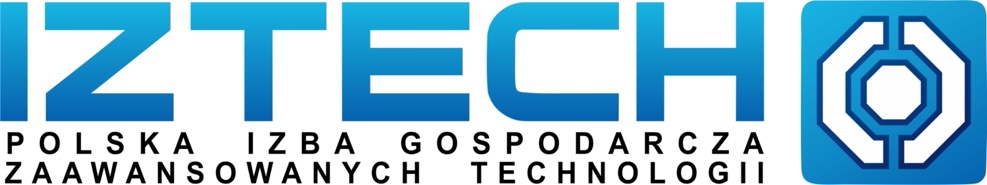 Formularz zgłoszeniowy na webinarium„Jak zostać ekspertem oceniającym wnioski w programie Horyzont Europa”
28 czerwca 2021 r. godz. 12.00 – 14.00
*Wypełnienie i wysłanie formularza pod adresem Polskiej Izby Gospodarczej Zaawansowanych Technologii jest jednoznaczne z wyrażeniem zgody na zasady przetwarzania danych zawarte w załączonym pliku „Polityka prywatności realizowana przez Polska Izbę Gospodarczą Zaawansowanych Technologii” https://iztech.pl/rodo-polityka-prywatnosci
                                          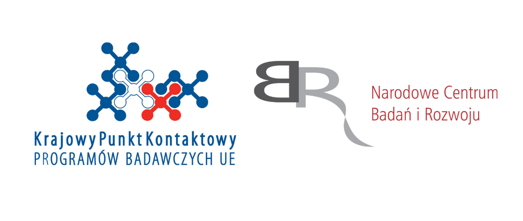 DANE OSOBOWE*
…………………………………Imię i Nazwisko 

……………………………….Numer telefonu
 
………………………………Adres email:
…………………………………………………
Specjalizacja zawodowa 
     (nieobowiązkowe)
Webinarium:
„Jak zostać ekspertem oceniającym wnioski w programie Horyzont Europa” 
 Termin:28 czerwca 2021 r. godz. 12.00 – 14.00Platforma Teams Microsoft

(uczestnik otrzyma drogą elektroniczną potwierdzenie oraz zaproszenie do udziału w webinarium)Kontakt:
Polska Izba Gospodarcza Zaawansowanych
Technologii, 02-699 Warszawa,
 ul. Taborowa 22Mail: webinarium28-06-21@iztech.pl
tel.: 22 6517387 